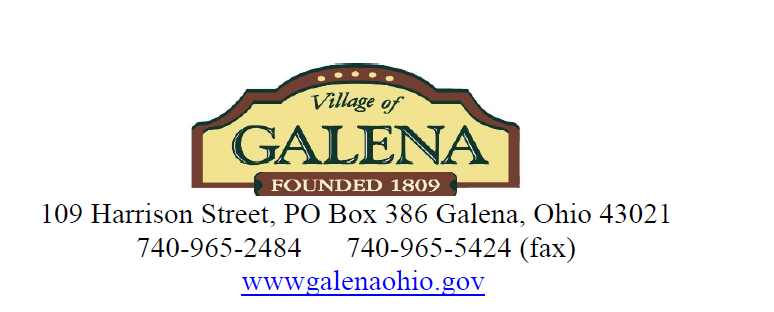 PLANNING AND ZONING COMMISSIONAGENDA	Meeting Date:   WEDNESDAY August 17, 2022    	              7:00 PM Meeting Place:  Zoom Meeting OR Galena City Hall 109 Harrison Street Galena, OH  43021Join Zoom Meeting: https://us02web.zoom.us/j/8688157832?PassWord:  eng1dzdueHM0S05YVHI2cXhHTWlPQT09Meeting ID:  868 815 7832Passcode: 959093ROLL CALLPresentation of the Minutes from July 20th, 2022 MeetingGUEST PARTICIPATION	SUBJECTSOngoing review of Village of Galena Master PlanZONING INSPECTOR’S REPORT ZONING CLERK’S REPORTOLD BUSINESS	 BUSINESS   The next meeting is scheduled for September 21, 2022.ADJOURNMENTCERTIFICATION I, Jodi Moehring, Clerk of The Planning & Zoning Commission of the Village of Galena, Ohio do hereby certify that publication of the above AGENDA was duly made by posting true copies thereof at five (5) of the most public places in the Village of Galena as provided for in Resolution No. 2015-18 enacted by the Council of the Village of Galena on November 23, 2015.	